Урок русского языка в 3 А классе 2021-2022 учебный годУчитель начальных классов Силаченкова Е.Г.Тема: «Правописание частицы НЕ с глаголами» Тип урока: урок открытия новых знаний.Цель: создать условия для открытия новых знаний правописания частицы не с глаголами.Задачи:воспитательные: содействовать воспитанию культуры общения, умению работать самостоятельно и коллективно.образовательные: познакомить с отрицательной частицей – не, формировать умение правильно писать частицу – не – с глаголами.развивающие: содействовать развитию орфографической зоркости, речи, памяти, мышления, расширению словарного запаса, навыков самоконтроля;Планируемые результаты:Личностные:- формирование положительного отношения к учению (к уроку русского языка);- формирование способности оценивать свои достижения и трудностиМетапредметные:Регулятивные универсальные учебные действия:- понимание, присвоение и сохранение учебной задачи;- самостоятельное формулирование темы и цели урока;- планирование своих действий;- действие по намеченному плану;- оценивание своих действий и полученного результата.Познавательные универсальные учебные действия:- коллективное деление и обобщение понятий -чтение и понимание указанного учебного текста, нахождение в нём определённых сведений;- нахождение слов, выражений, требующих уточнения значения;- нахождение в различных источниках необходимой информации;Коммуникативные универсальные учебные действия:- участие в общей беседе и совместной деятельности;- высказывание своего мнения по обсуждаемым вопросам, понимание возможности существования других точек зрения.Предметные:- умение распознавать глаголы в тексте;- умение правильно списывать слова, предложения, текст, проверять написанное;- умение правильно писать частицу не с глаголамиМетоды и формы работы. Методы: наглядный, частично-поисковый, контроляФормы: индивидуальная, фронтальная, работа в парах, в группах.Оборудование: учебник для 3 класса 2 часть  Т.Г.Рамзаевой,  интерактивная доска и ноутбук, проектор, презентация, задания https://learningapps.org/  и медиатека сайта «Просвещение» https://media.prosv.ru/Дидактический материал: раздаточный материал для групповой работы, работы  в парах1. Мотивация к учебной деятельности.-Сегодняшний урок я хочу начать вот таким четверостишием поэта Алексея Плещеева:Уж тает снег, бегут ручьи,В окно повеяло весною…Засвищут скоро соловьи,И лес оденется листвою!-И приглашаю  провести урок на лесной  полянке, где сейчас  поет свои красивые трели соловей.СЛАЙД  12. Минутка чистописания. – Откройте  тетради, сядьте правильно.Сам себе  я помогу  и здоровье  сберегу.Сяду прямо, не согнусь, за работу я возьмусь.- Выполните чистописание буквы Сс  и слова  с непроверяемой безударной гласной соловей.  ПОКАЗ  НА ДОСКЕСс   оло    со-ло-вей  Фонетический  разбор слова соловей.-Назовите, сколько слогов, букв и звуков в слове соловей.   3 слога,7букв, 7 звуков.-Назовите ударную и безударную гласную.Ударный слов –третий, безударная гласная в первом слоге непроверяемая гласная, вторую безударную можно  проверить  солОвушка.- Сравните  согласные звуки в этом слове. -Что общего? – Чем отличаются?   Непарные- парные, твердые- мягкие, звонкие- глухие.- Что можете сказать о слове соловей, как о части речи (устно). Соловей- кто? , имя существительное, одушевленное, нарицательное, в ед.числе, м.р.3.Словарно-орфографическая работа. –Отгадайте кроссворд, запишите слова, обозначьте знак ударения, подчеркните  орфограмму. Ссылка со слайда  https://learningapps.org/display?v=psh86tf5n22-Что общего у всех слов?  Существительные, одушевленные, нарицательные в ед.числе.-Чем отличаются?   ГРАЧ – шипящая на конце, ворона, воробей, сорока  –  существительные с непроверяемой безударной  гласной.Существительное сорока и ворона ж.р., воробей и грач  м.р.4. Актуализация знаний о глаголе. – Какое  ключевое слово в кроссворде?  ГЛАГОЛ- Что вы знаете о глаголе?  БЛИЦ  опрос  «Продолжи  предложение»Глагол - это …(Часть речи) 
Обозначает …(Действие предмета) 
В  неопределенной форме отвечает на вопросы … (Что делать? Что сделать?) Глаголы изменяются …(по временам и числам)В настоящем времени обозначают действие, которое происходит… (сейчас) и отвечают на вопросы…( что делает?)В прошедшем времени обозначают действие, которое …(происходило вчера) и отвечают на вопросы…( что делал? что сделал?)В будущем времени обозначают действие, которое …(произойдёт завтра) и отвечают на вопросы…( что сделает? что будет делать?)Глаголы прошедшего времени в единственном числе  изменяются …(по родам).-От чего зависит  род  глагола  прошедшего времени? (от существительного, с которым он связан)-Послушайте  фрагмент   стихотворение Василия Андреевича Жуковского «Жаворонок».  ПЕРЕХОД по ссылке –О каком времени года это стихотворение?    Это стихотворение о весне.– Назовите глаголы из стихотворения, поставьте вопрос, определите время глагола, число и род,если это возможно.    УСТНО-Как вы думаете, все ли вы знаете о глаголах?  -Выполните задание « Определите род глаголов прошедшего времени»  ПЕРЕХОД по ССЫЛКЕ  https://learningapps.org/watch?v=pvmc1vnij22 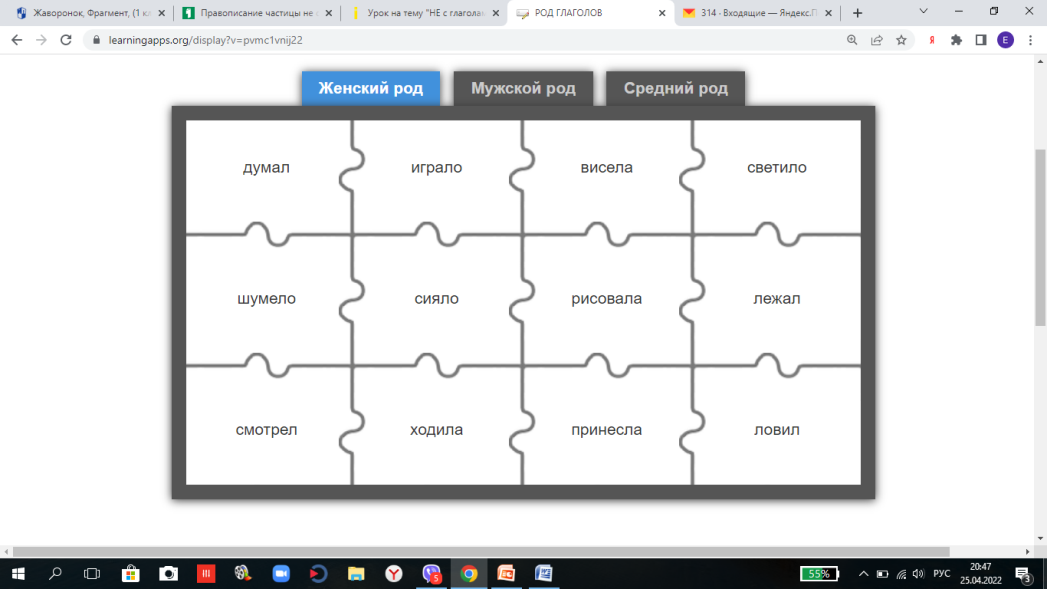 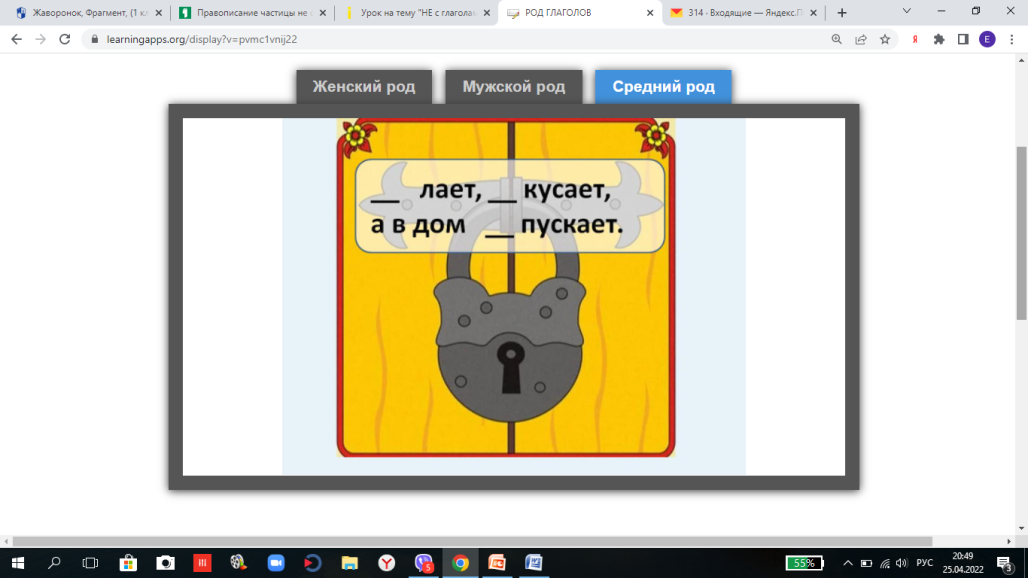 5. Постановка учебной задачи.- Прочитайте загадку.  -Назовите глаголы.  -Дополните загадку пропущенными словами.-Не  лает, не кусает, а в дом не пускает.                                    СЛАЙД  презентации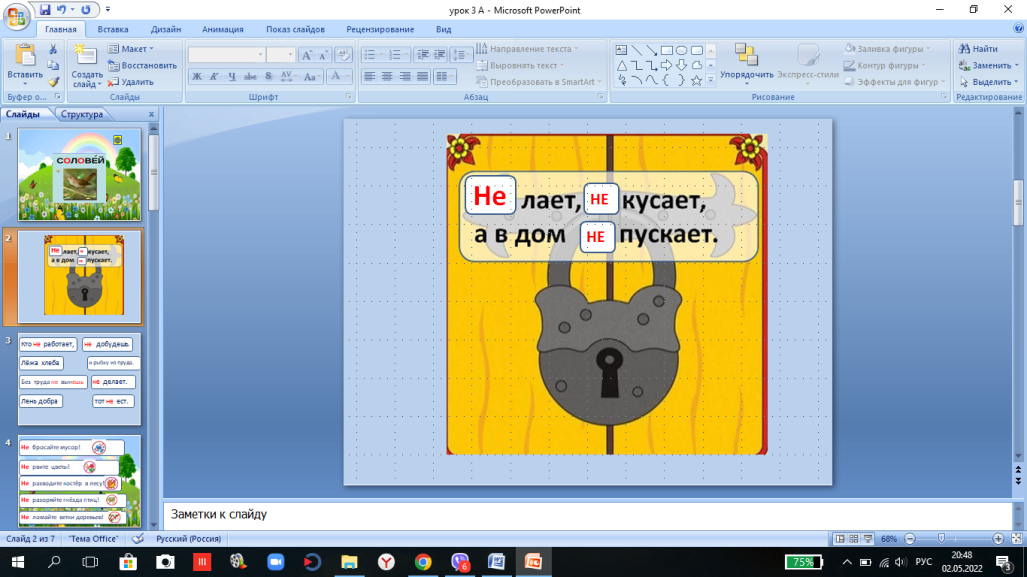 -Определите тему урока.   Правописание НЕ с глаголами.-Определите цель урока.   Научиться писать НЕ с глаголами.6. Открытие нового знания -Как изменился   смысл  глаголов  лает, кусает, пускает? -Глаголы приобрели отрицательный смысл  с помощью  частицы НЕ. -Частица НЕ является служебной частью речи, она придает  отрицательный смысл глаголу. - Сформулируйте правило написания частицы не с глаголами. - Частица не с глаголами пишется отдельно.7. Первичное закрепление. - Откройте учебник на с.99, прочитайте тему урока,   прочитайте правило.- Ребята, посмотрите, у вас на партах есть первое задание, в котором рассыпались пословицы, их нужно восстановить. Соедините части пословиц.  РАБОТАЕМ  В  ПАРАХ. ( 10 карточек)-Пара, выполнившая задание, поднимает руку. Проверка  на слайде.                   СЛАЙД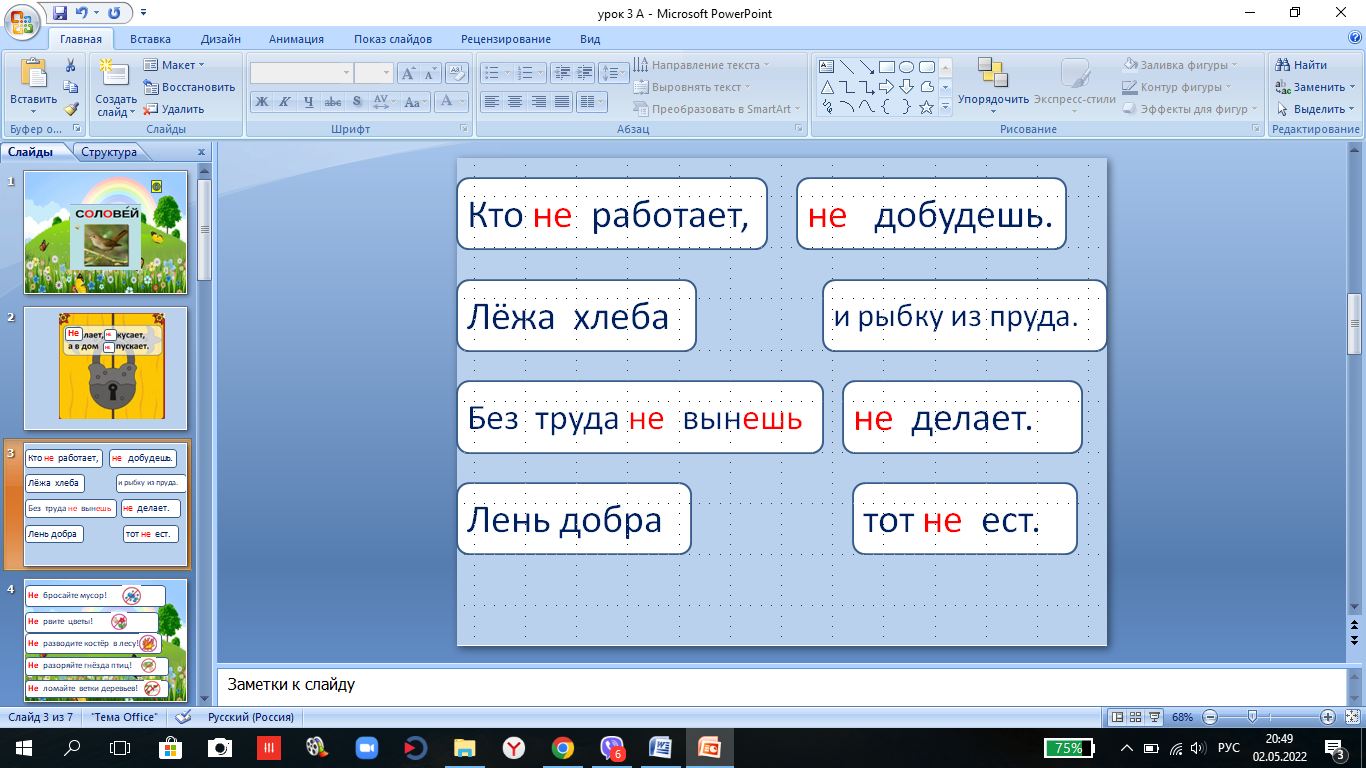 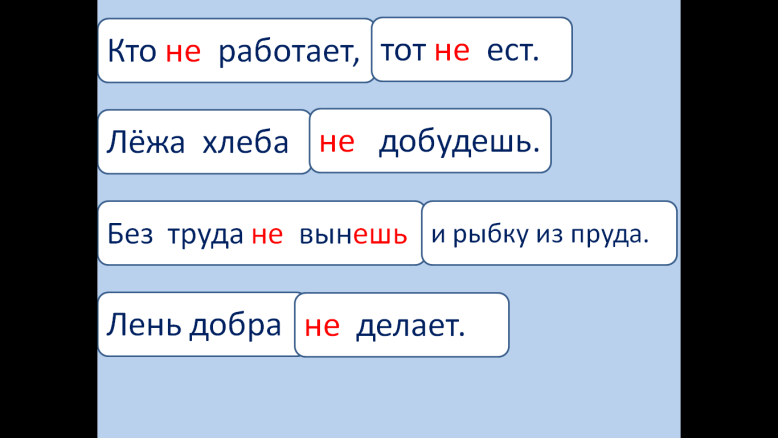 -Назовите  глаголы в  отрицательном значении. Не работает, не ест, не добудешь, не вынешь, не делает.-  Как пишется частица НЕ с глаголами? (Раздельно.)- Чему учатся все пословицы?Пословицы учат быть трудолюбивым человеком.-Запишите в тетрадь 1 пословицу по выбору.Кто не работает, тот не ест.  Лёжа хлеба не добудешь. Без труда не вынешь и рыбку из  пруда. Лень добра не делает.8. Физминутка  - Мы тоже хорошо потрудились, предлагаю отдохнуть. – Слушайте внимательно и выполняйте все действия наоборот.9. Творческая работа в группах. -Продолжаем наш урок. – Где, кроме пословиц и загадок мы встречались с употреблением глаголов с частицей НЕ?   -В правилах  поведения, например.А) - Послушайте  четверостишие  поэта  Михаила Пляцковского, запомните  глаголы с частицей НЕ. Не  дразните собак,
Не  гоняйте кошек,
Не  жалейте для птиц
Вы  зерна и крошек!-Чему учит нас поэт? -Можно ли назвать эти строки   правилами  друзей  природы?Б) -Рассмотрите знаки в группах, составьте предложения-правила друзей природы, используя глаголы с частицей не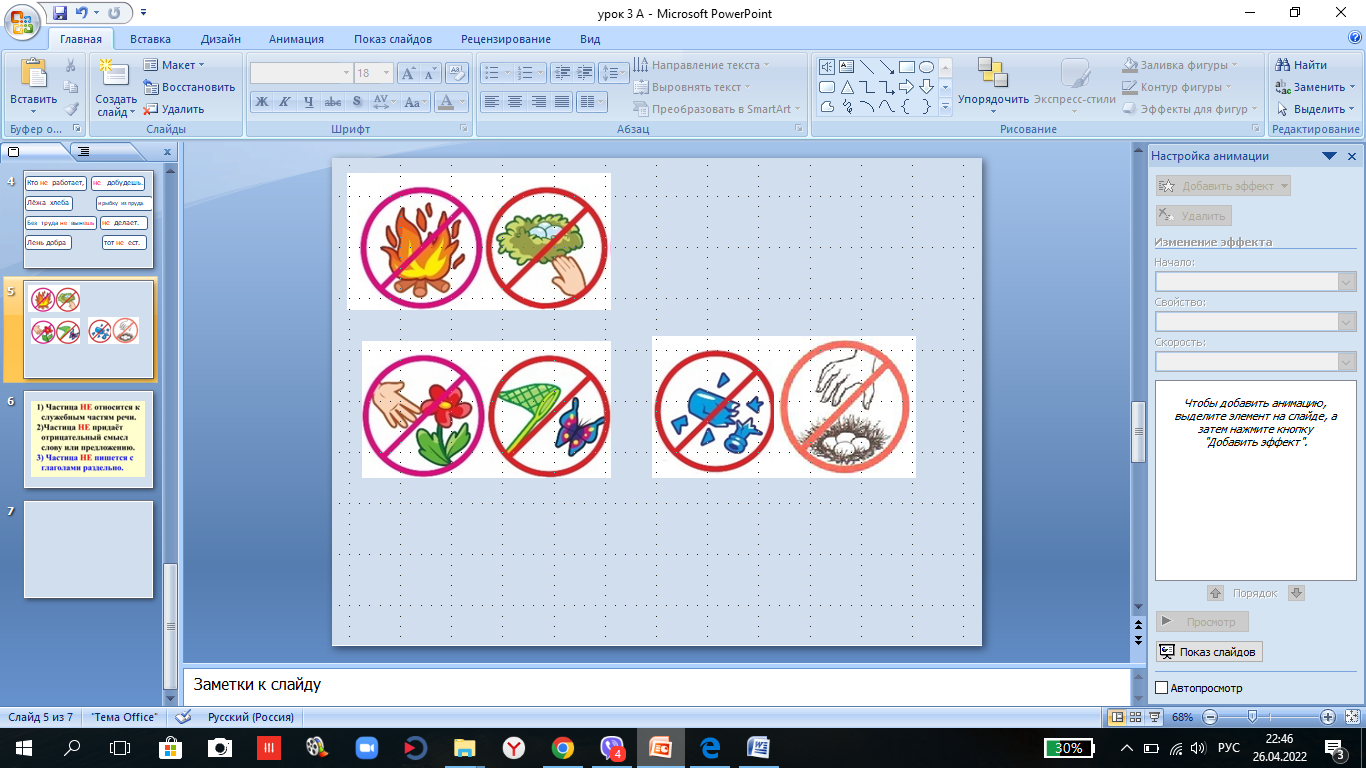 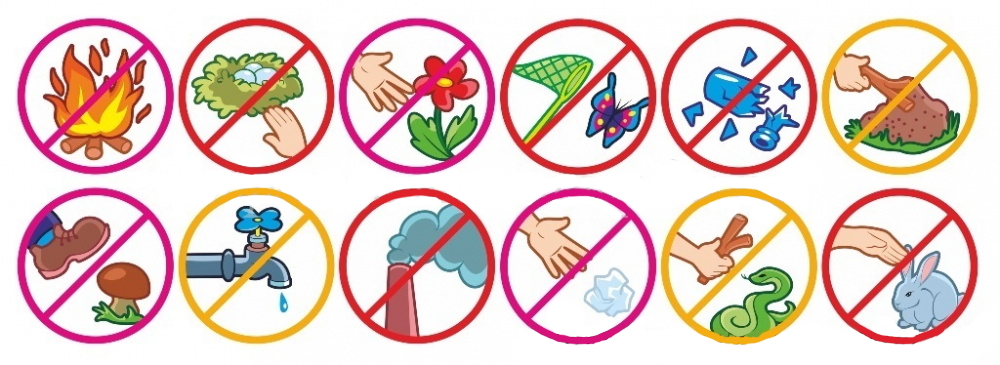 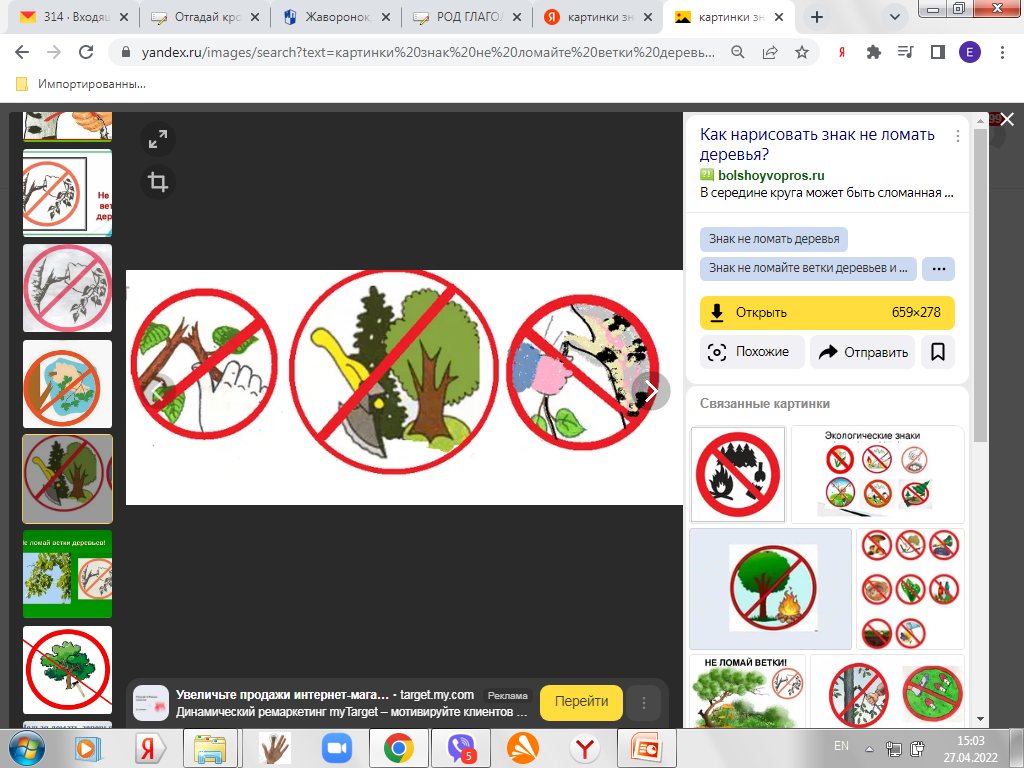 -Проверка составленных правил, запись в тетрадях предложений.   СЛАЙД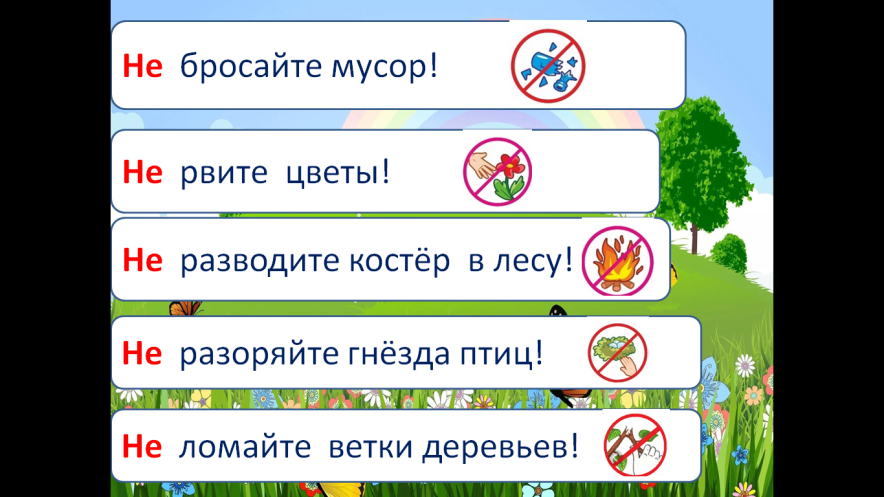 -Как написали в предложениях частицу не с глаголами?10. Самостоятельная работа. – Прочитайте группу слов, составьте предложение.   СЛАЙД Враг,  не  бережёт, леса, природы Враг  природы  леса  не  бережёт.-Запишите предложение в тетрадь, подчеркните основу предложения.  Сказуемое не бережет подчеркните двумя линиями. Проверка  на слайде.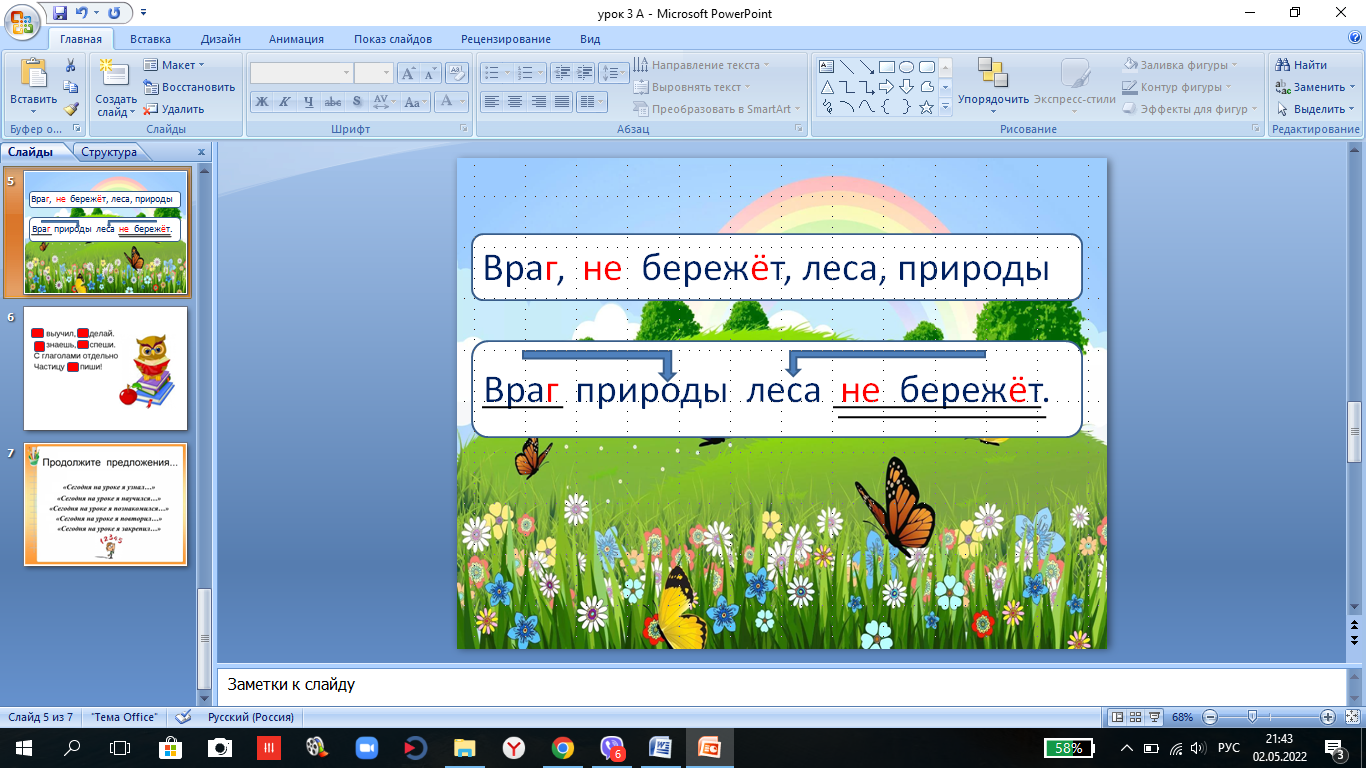   11. Подведение итогов.   – Итак, Мудрая Сова  хочет еще раз напомнить нам новое правило.                 СЛАЙД-Прочитайте его хором.__  выучил-   ___  делай,___  знаешь-  ___спеши,С   глаголами  раздельноЧастицу   ___  пиши.12. Рефлексия.  СЛАЙД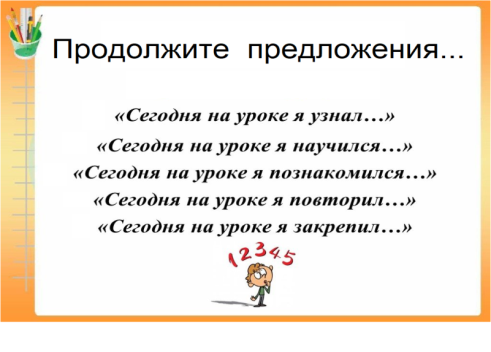 13. Самооценка- А теперь оцените свою работу на уроке.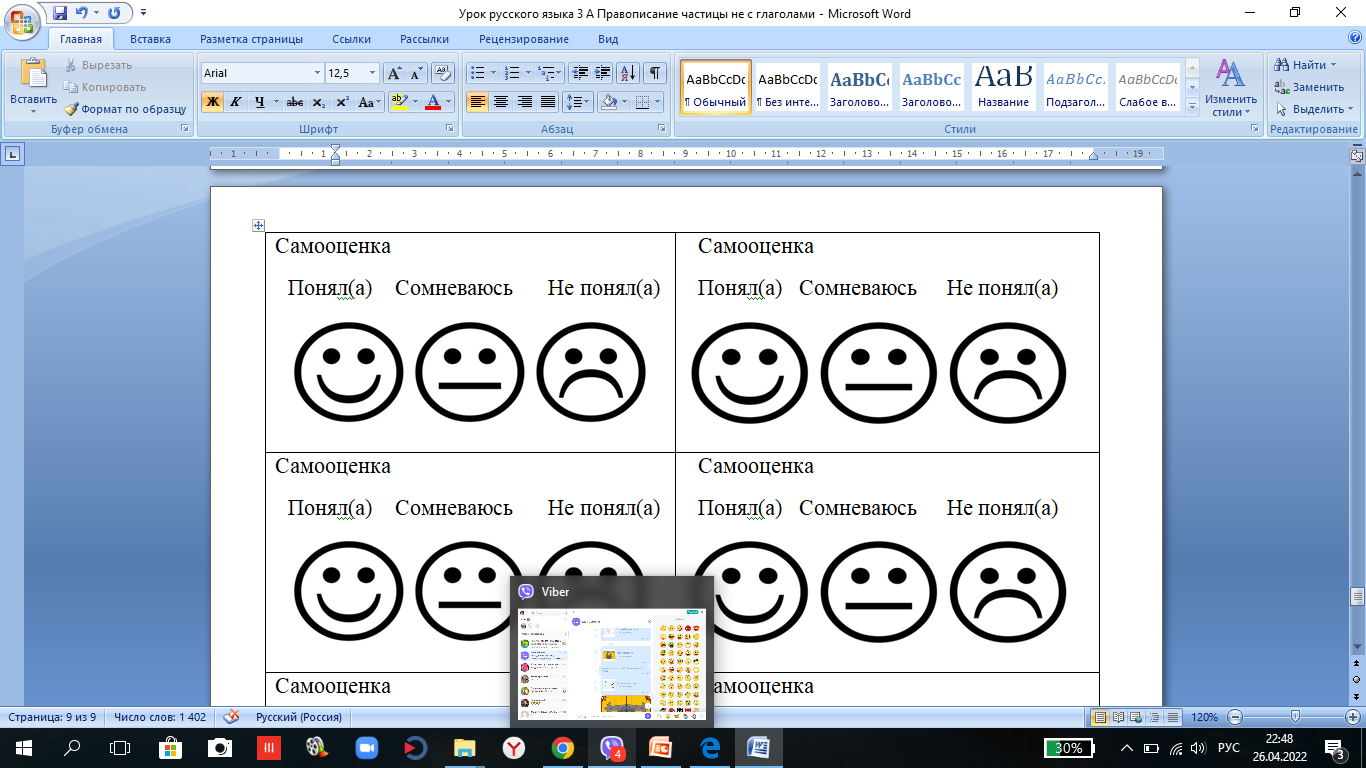 14. Домашнее задание   с .99 выучить правило, упр. 592, дополните пословицы, запишите, проверьте.1) Вместе с этой чёрной птицей К нам весна в окно стучится. Зимнюю одежду прячь! Кто по пашне скачет?   ГРАЧ3) Я весь день ловлю жуков, Ем букашек, червяков.Зимовать не улетаю, Под карнизом обитаю. Прыг-скок! Не робей! Я бывалый ….  ВОРОБЕЙ2) Непоседа пестрая,
Птица длиннохвостая,
Птица говорливая,
Самая болтливая.    СОРОКА4) На березу села стая, Не свистит, не напевает, Это знает млад и стар, Не поётся слово «Кар»…   ВОРОНА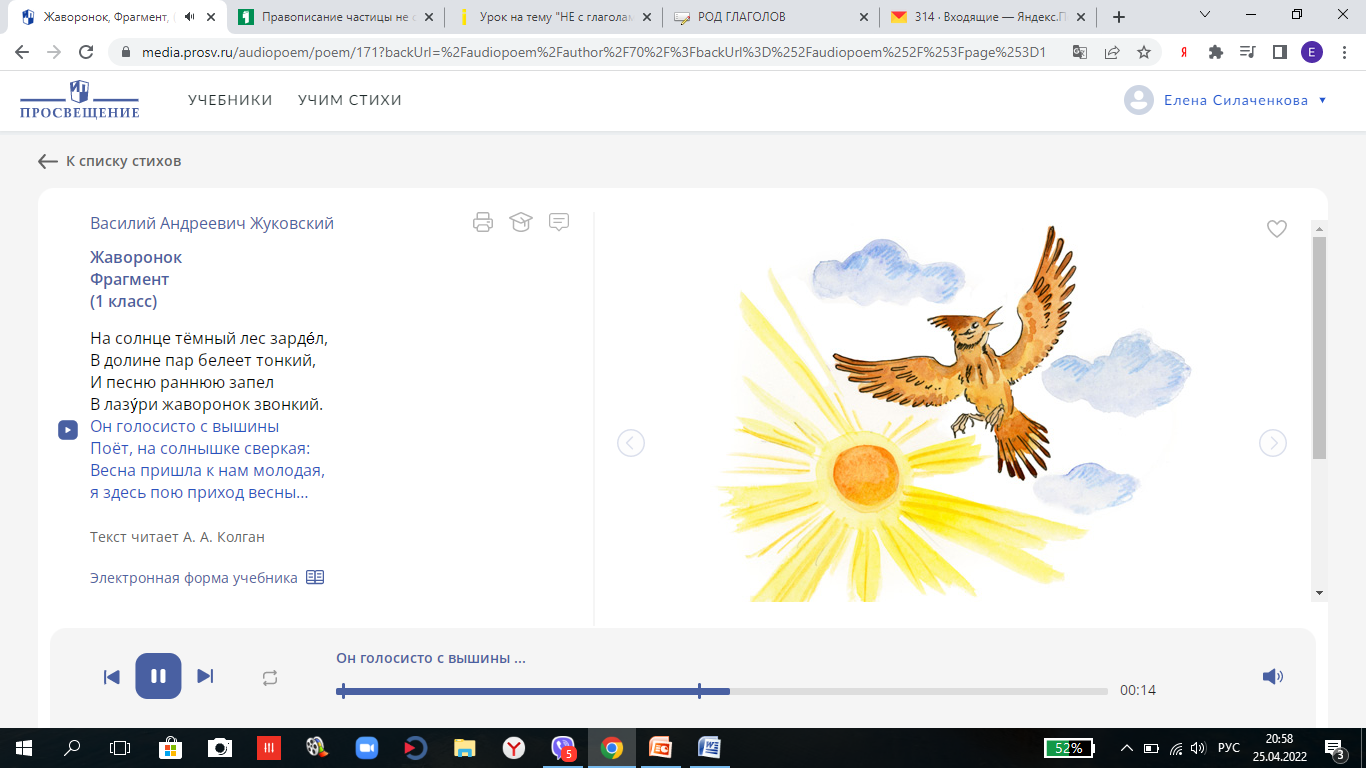 Что сделал? зардел (стал румяным)  ( п.в., ед.ч., м. р)Что делает?  белеет (Н.в., ед.ч.)Что сделал?  запел  (П.в., ед.ч., м.р.)Что делает?  поёт  ( Н.в., ед. ч)Что сделала? пришла  ( П.в., ед.ч, ж.р.)Что делаю?   пою  (н.в., ед.ч.)Кто не работает,не добудешь.Лёжа  хлебаи рыбку из пруда.Без труда не вынешьне делает.Лень добратот не ест.Из-за парты не вставайте!Потолок не доставайте!Друг другу не улыбайтесь!Направо-налево не наклоняйтесь!Ногами не топайте!В ладоши не хлопайте!За парты не садитесь!Спину ровно не держите!Не бросайте мусор! Не рвите цветы!Не разводите в лесу костер!Не разоряйте гнёзда птиц!Не ломайте ветки деревьев!